Dumbarton OaksByzantine Studies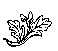 SymposiumThe New Testament in Byzantium~Symposiarchs~Robert S. NelsonDerek Krueger26-28 April 2013Dumbarton Oaks, Washington, D.C.The New Testament in ByzantiumDumbarton Oaks, Washington D.C.Friday, April 268.30		Coffee on the Music Room Terrace9.00		Welcomes: Jan Ziolkowski and Margaret Mullett 9.15		Introduction to the Symposium : Derek Krueger I. Texts and Copies of the New TestamentChair: John Duffy9.30	David Parker, University of Birmingham New Testament Textual Traditions in Byzantium 10.15	Kathleen Maxwell, Santa Clara UniversityIllustrated Greek Gospel Books and New Testament Textual Criticism 11.00	         Coffee	11.30	Georgi R. Parpulov, Lincoln College, OxfordElective Affinities: The Genealogy of Byzantine New Testament Manuscripts 12.15		Discussion12.45		Luncheon in the OrangeryII. Scribes, Lectionaries, and CommentaryChair: Robert Ousterhout2.00		Robert S. Nelson, Yale University Lectionaries of Constantinople 2.45	Nadezhda Kavrus-Hoffman, Independent Scholar, New York Producing New Testament Manuscripts in Byzantium: Scribes, Scriptoria, and Patrons 3.30 		Discussion and Tea on the Music Room Terrace4.15	Jeremy Schott, University of North Carolina at CharlotteByzantine Textuality and the New Testament: Commentary and Catena 5.00		Discussion5.30-7.30	Reception in the Orangery and Green GardenSaturday, April 27III. The Gospels and Epistles in Hymnography, Hagiography, and PolemicChair: Albrecht Berger8.30		Coffee on the Music Room Terrace9.00	Susan Ashbrook Harvey, Brown UniversityBearing Witness: New Testament Women in Syriac and Byzantine Hymnography 9.45	Derek Krueger, University of North Carolina at GreensboroThe Hagiographer’s Bible 10.30		Discussion and Coffee11.15		Tia M. Kolbaba, Rutgers University New Testament Exegesis in Byzantium 12.00		Discussion12.30		Luncheon in the OrangeryIV. Liturgy, Homilies, and ApocalypticChair: Susan Ashbrook Harvey2.00	Alexander Lingas, City University LondonGiving Voice to the New Testament in Byzantine Chant 2.45	Mary Cunningham, University of Nottingham The Appropriation of the New Testament by Middle Byzantine Preachers: Mediating an Encounter with the Word 3.30		Discussion and Tea4.00	Fr. Maximos of Simonopetra (Nicholas Constas), Mount Athos The Reception of Paul and Pauline Theology in the Late Byzantine Period 4.45	Stephen Shoemaker, University of OregonThe Afterlife of the Apocalypse of John in Byzantium 5.30		DiscussionSunday, April 28V. Depicting the New Testament in ChurchesChair: Ioli Kalavrezou9.00		Coffee on the Music Room Terrace9.30	Charles Barber, University of Notre Dame Time and Narrative in Church Spaces 10.15	Nektarios Zarras, University of the Aegean Narrating the Sacred Story: New Testament Cycles in Middle and Late Byzantine Church  Decoration 11.00		Discussion and Coffee11.45		Concluding Remarks: Robert S. Nelson  